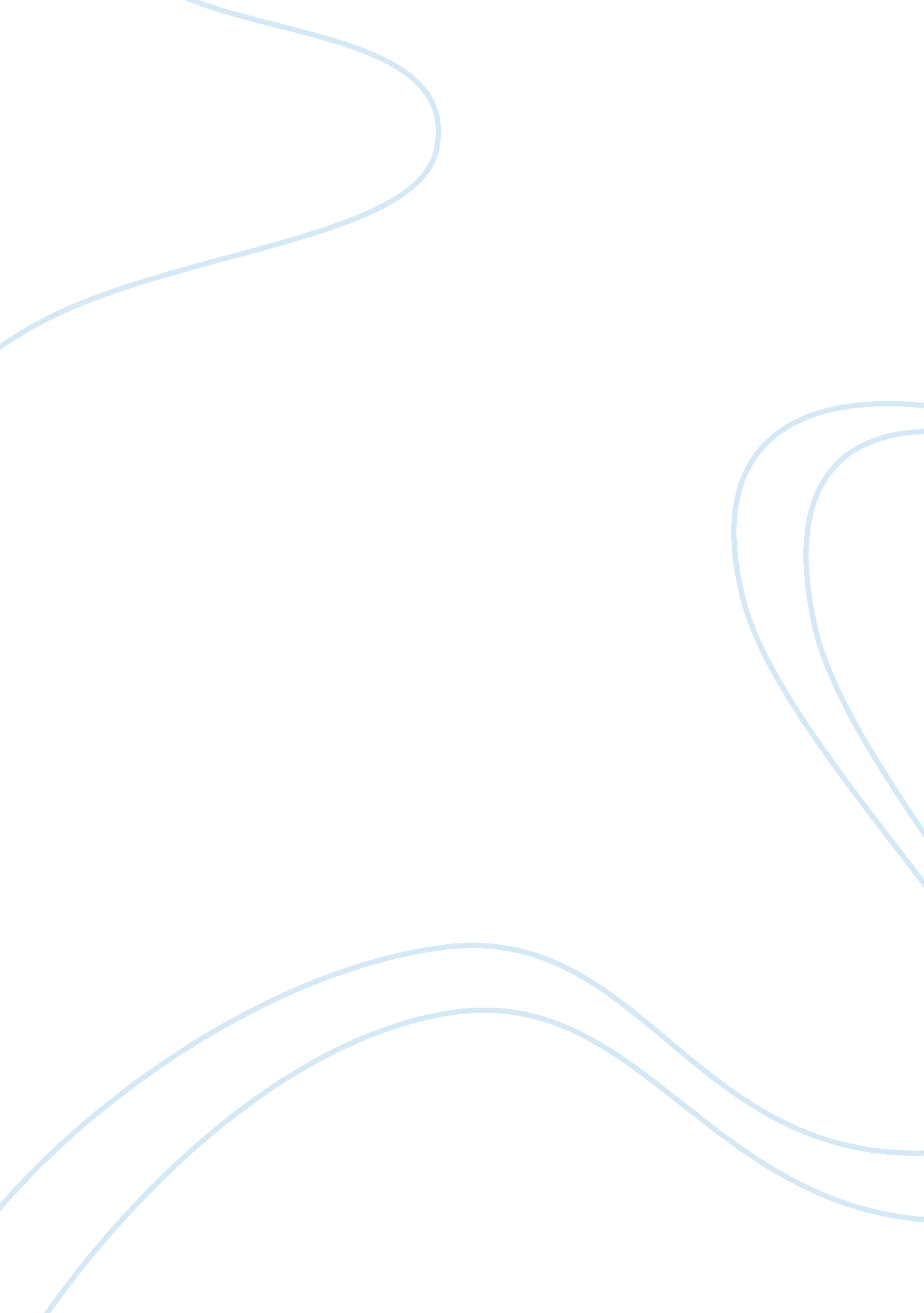 Hands off policy vs bailout plan economics essay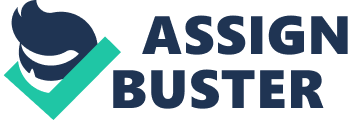 The Treasury 's program to bail out was an exert to amend the balance sheets of the Bankss and followingly stimulate loaning. The exoneration mentioned were that large Bankss were covering with at hand forfeits because their MBS? s had bead within a short sum of clip in value. No one disagrees that some Bankss were in existent danger of bankruptcy, nevertheless it does non warrants the whole program to bail out. Bankruptcy is really an critical portion of capitalist economy. It shows people info abouth bith the best and the worst investings. As mentioned many times earlier in this paper, the monetary values of places and the building of places were far excessively high. This last proviso represented a debasement in the balance sheets of the Bankss, besides it represented a diminishment in the complete sector of Bankss, so the grade of bankruptcy, errors, were really both grim as imperative. So, it needed to be argumented and shown that the bankruptcy of some Bankss could act upon the economic system so bad farther so what was already expected, thanks to the diminution in lodging monetary values. The largely used ground that is given is the possibilitie that the bankruptcy of one Bankss is automatically coercing other Bankss to fall every bit good. Which finally will make a freezing of recognition. However it is true thatthat is a possible result, it truly doesn? t meant that the program to bail out was really the right thing to make. So the existent inquiry is bankruptcy or bailout? Connected, the existent program t obail out is besides creatin a certain moral jeopardy, explained antecedently in this assignment. Besides, normally a bond out program sparks irreverent activities by money eligible establishments, such as obtaining toxic aquisitions that the Treasury might buy or with capital injections take large ventures. Theplan to bail out from the Treasury besides began with a authorities ownership interest in the sector of finance. This says, believing in forepart, that strenghts of political relations are assumingly set uping the determinations that will be made in the enlargement of recognition and tryst of capital. Following to all of that, the bailing out of Bankss, is puting a case in point for the bond out of other sectors-industries. So, it can be said that, in the long tally there are certain deductions that the bond out has in the long tally that are really non that good. Bankruptcy is low-level to bailout, so, merely if allowing bank failures would arouse or stress a crunch of recognition. Though non any cogent evidence, makes a convincing instance for such an feeling. Because really, bankruptcy or errors by a bank really means largely chances for net income to others. However, it is difficult to state whether such panic as commences is doing a freezing or recognition, or whether it is doing pandemonium though besides reduced loanings. The program to bail out rendered anxiousness because of the fact that no-one really knew what the bond out program was truly approximately. Besides, these Bankss could respond to these injections by giving fillips to managers and dividends to stockholders, or by hoarding money ; nil guarantees they will impart out capital injections. So it is true that the program to bail out had a huge potency for counterproductive effects and at best an insecure proviso of chairing the crunch or bettering the crisis. This really means that allowing farther bankruptcies and errors would hold been deserving it. Notably, the process of bankruptcies and errors would hold contravened the enticement of finanical establishments to '' bank '' on U. S. authorities largesse, so the bankruptcies come on likely would hold engendered much better inducements traveling forth for private behaviour with mention to venture. The existent decision for me is that, alternatively of get downing to bail out the Bankss, U. S. policymakers should hold permitted the normative activities of bankruptcy to execute, this attack would n't hold averted all of the costs of the U. S. crisis, but it would believably hold revieuwed those costs connected to bail outs. Yet, the attack of bankruptcy would hold decreased instead than amended the odds of afterlife crises. 